Клас_______ Прізвище та ім’я ______________________________ Дата _________ЛАБОРАТОРНА РОБОТА № 7Тема. Вимірювання відносної вологості повітря.Мета: виготовити установку для вимірювання відносної вологості повітря і з її допомогою виміряти відносну та абсолютну вологість повітря в кабінеті фізики.Обладнання: два однакові термометри, штатив із двома муфтами та лапками, склянка з водою кімнатної температури, шматочок марлі.Таблиця 1Психрометрична таблиця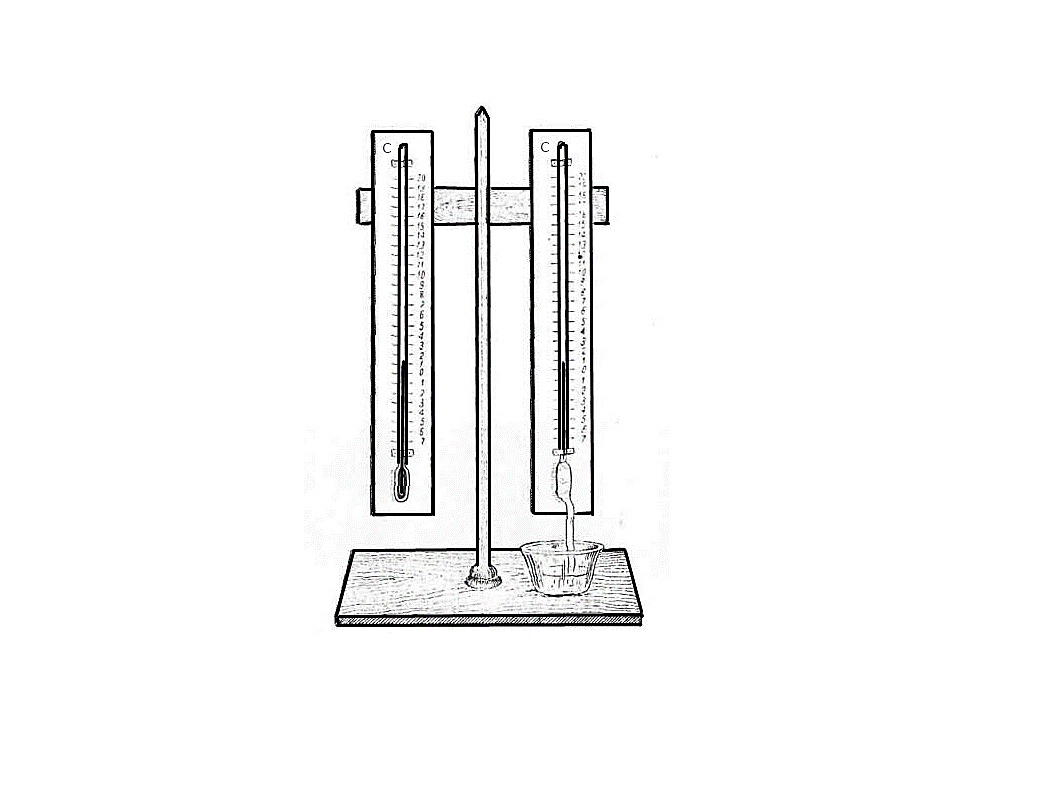 Хід роботиПідготовка до експерименту1. Зберіть установку для визначення вологості повітря. Для цього закріпіть термометри в лапках штатива так, як показано на рисунку.Експеримент Суворо дотримуйтесь інструкції з безпеки. Результати вимірювань і обчислень відразу заносьте до таблиці.1. Поставте склянку з водою під одним із термометрів. Зволоживши марлю, оберніть нею резервуар термометра. Вільний кінець марлі опустіть у склянку з водою.2. Через 5-7 хв після того, як стовпчик вологого термометра припинить опускатися, зніміть покази сухого  і вологого  термометрів.Таблиця 2Опрацювання результатів експерименту1. Визначте відносну вологість  повітря в класі за допомогою психрометричної таблиці. Отриманий результат занесіть до таблиці.2. За таблицею 3 визначте густину насиченої пари  (за температури ).Таблиця 3Таблиця залежності густини насиченої водяної пари від температури3. Розрахуйте абсолютну  вологість повітря в кабінеті.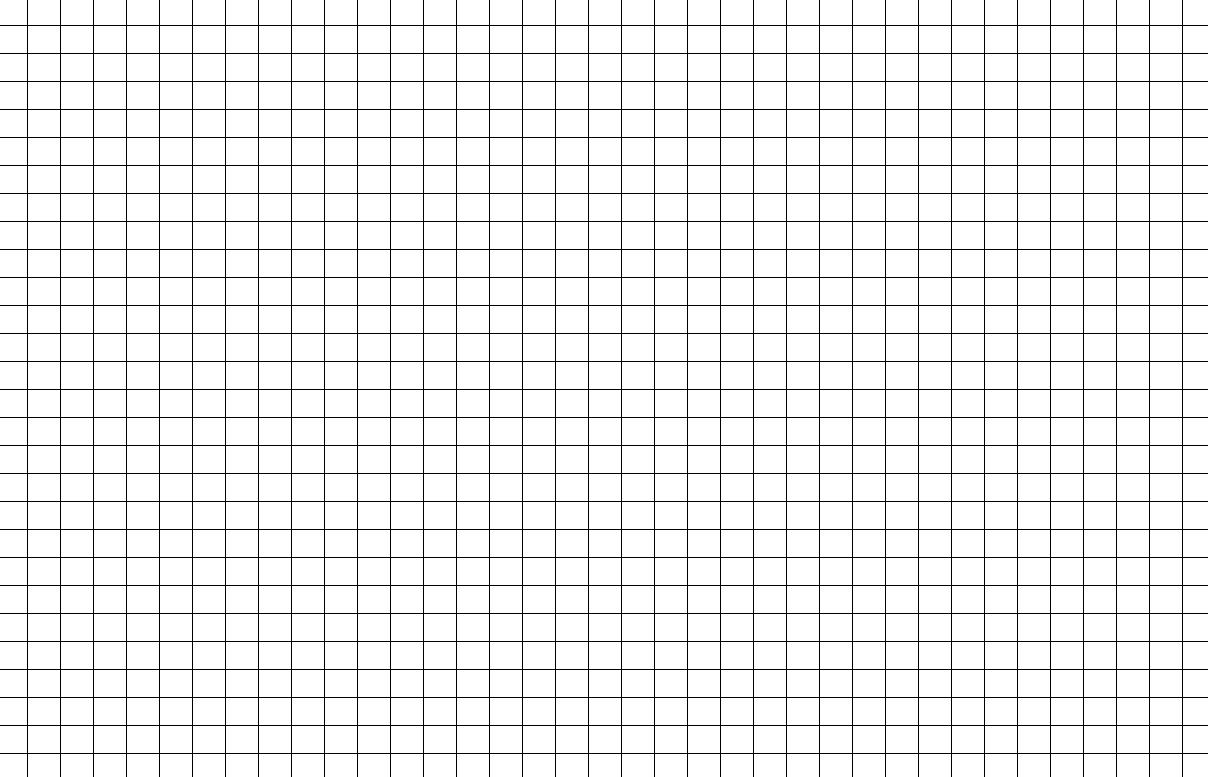 Аналіз експерименту та його результатівПроаналізуйте експеримент і його результати. Сформулюйте висновок, у якому зазначте: 1) модель якого фізичного приладу ви виготовили; 2) які фізичні величини виміряли за допомогою цього приладу та які результати отримали; 3) які чинники впливали на точність результатів проведеного експерименту.Висновок__________________________________________________________________________________________________________________________________________________________________________________________________________________________________________________________________________________________________________________________________________________________________________________________________________________________________________________________________________________________________________Контрольні запитання1. Чи зміниться показ вологого термометра, якщо марлю змочити не водою, а спиртом? Якщо зміниться, то як? Відповідь обґрунтуйте.2. Чому вологий термометр не слід розташовувати на сонці? На протязі?Показ сухого термометра Різниця показів сухого і вологого термометрів Різниця показів сухого і вологого термометрів Різниця показів сухого і вологого термометрів Різниця показів сухого і вологого термометрів Різниця показів сухого і вологого термометрів Різниця показів сухого і вологого термометрів Різниця показів сухого і вологого термометрів Різниця показів сухого і вологого термометрів Різниця показів сухого і вологого термометрів Різниця показів сухого і вологого термометрів Різниця показів сухого і вологого термометрів Показ сухого термометра 012345678910Показ сухого термометра Відносна вологість , %Відносна вологість , %Відносна вологість , %Відносна вологість , %Відносна вологість , %Відносна вологість , %Відносна вологість , %Відносна вологість , %Відносна вологість , %Відносна вологість , %Відносна вологість , %13100897969594940312314614100897970605142342517915100908071615244362720121610090817162544637302215171009081726455473932241718100918273655649413427201910091827465585043352922201009183746659514437302421100918375676052463932262210092837668615447403428231009284766961554842363024100928477696256494337312510092847770635750443833Показ сухого термометраПоказ вологого термометраРізниця показівВідносна вологістьГустина насиченої париАбсолютна вологість246810121416182022242628305,66,47,38,39,410,712,113,615,417,319,421,824,427,230,3